PORTUGAL ESENCIAL 2023 – OPORTO A LISBOA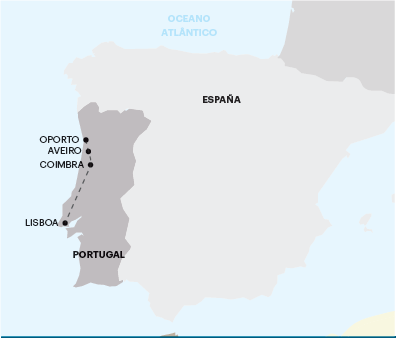 8 días de viajeSALIDAS:2023:Mayo: 13 Junio: 24Julio: 8 Agosto: 19Septiembre: 2, 16 y 30 Octubre: 28Noviembre: 11 y 252024:Enero: 20 Marzo: 23Abril: 20**importante: Fechas, itinerarios y precios pueden cambiar sin aviso previo.Para información actualizada, por favor consultar a www.americas-abreu.com ITINERARIO1º Día – Llegada a OportoLlegada al aeropuerto y traslado al hotel (la mayoría de los hoteles en Europa solo aceptan la entrada después de las 2 pm). Tiempo libre. A las 7 pm, encuentro de bienvenida en el hotel con su guía Abreu. 2º Día – OportoVisita guiada de Oporto descubriendo la Avenida da Boavista, Bairro da Foz, Torre dos Clérigos, Avenida dos Aliados e Iglesia da Lapa. Visitaremos el interior de la estación de San Bento, decorada con sus famosos paneles de azulejos. Tarde y noche libres. 3º Día – OportoDía completamente libre a disposición. Consulte los tours opcionales del día.4º Día – Oporto > Aveiro > Costa Nova > Mealhada > Coimbra > Óbidos > LisboaSalida hacia Aveiro, la “Venecia de Portugal”. Breve parada. Continuación hacia Costa Nova y parada fotográfica. Continuación hacia Bairrada, una región famosa por su gastronomía. Tiempo libre para almorzar (no incluido). Continuación hacia Coimbra, antigua capital de Portugal y sede de la Universidad más antigua del país. Breve visita panorámica. Llegada a Óbidos y visita a pie por las estrechas calles de este pueblo medieval. Llegada a Lisboa.5º Día – LisboaDesayuno en el hotel. Por la mañana visita de la ciudad, incluyendo el barrio histórico de Belem, donde se encuentran la Torre de Belem, el Monumento a los Descubrimientos, el Monasterio de los Jerónimos y la famosa Fábrica de los Pasteles de Belem. Tarde y noche libres para actividades personales, o para participar en nuestros tours opcionales. 6º Día – Lisboa Día completamente libre a disposición. Consulte los tours opcionales del día.7º Día – Lisboa Día completamente libre a disposición. Consulte los tours opcionales del día.8º Dia – Salida desde LisboaLos servicios del hotel terminan con el desayuno (la habitación puede permanecer ocupada hasta las 10 o las 12 de la mañana, según las reglas de cada hotel). Traslado de salida no incluido. Feliz viaje de regreso.servicios incluidos:7 desayunos;Circuito en autobús de turismo;Traslado de llegada (el traslado solo se incluye si recibimos la información de vuelo con más de 15 días de anticipación);Estancia en habitaciones dobles en los hoteles mencionados;Acompañamiento en todo el circuito por un guía bilingüe Abreu (español y portugués);Visitas de ciudad (incluídas) con guía local: Oporto y Lisboa;Otras ciudades y lugares comentados por nuestro guía: Costa Nova, Aveiro, Coimbra y Óbidos;Entradas a museos y monumentos según el itinerario: Estación de San Bento;Auriculares para mayor comodidad durante las visitas.Servicios excluidos:Traslado de salida;Tasas hoteleras y de servicios;Cualquier cosa que no esté especificada correctamente en los "Servicios incluídos".TABLA DE PRECIOS:Precios por persona en USD - PARTE TERRESTRE: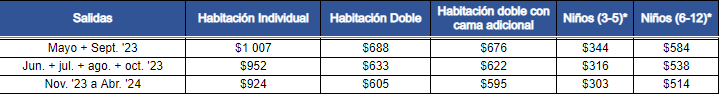 NUESTROS HOTELES PREVISTOS O SIMILARES:PORTOStar Inn Porto ★★★LISBOAVIP Executive Santa Iria ★★★★NOTA IMPORTANTE:En salidas que coincidan con ferias o otros eventos especiales, la estadía podrá ser en otros hoteles y/o ciudades distintas de las indicadas en el itinerario.EXCURSIONES OPCIONALES 2023/2401 – Bodegas de Vino de Oporto, Paseo en Barco en el Río Duero y Almuerzo – 65€Visita guiada a una de las tradicionales Bodegas de Vino de Oporto con degustación. En seguida de paseo en barco por el Río Duero y almuerzo en restaurante típico. 02 – Verde Miño – 50€ Tour de día completo por la región de Miño. Visita de las ciudades de Viana do Castelo, Braga y Guimarães. 03 – Estoril, Cascais y Sintra – 40€ Paseo hacia Estoril, famoso por su Casino. Continuación hacia Cascais, pueblo de pescadores y famoso balneario aristocratico (parada y tiempo libre para almorzar). Continuación hacia la ciudad histórica de Sintra, residencia de verano de los Reyes de Portugal y considerada Patrimonio de la Humanidad por la UNESCO (parada). 04 – Lisboa a Noche – 70€ Noche de Fado y folclore con cena típica. 05 – Évora y Compras en Shopping Freeport – 45€ Visita a Évora, capital de la región de Alentejo y Ciudad Patrimonio de la Humanidad por la UNESCO. Parada con tiempo libre para ir de compras al Shopping Freeport en Alcochete. 06 – Nazaré y Fátima – 55€Excursión de día completo a Nazaré (famoso pueblo de pescadores) y al Santuario de Fátima. Almuerzo incluido.NOTAS:- Abreu se reserva el derecho de ajustar los valores de estos tours cuando exista un incremento en el costo de losboletos y/u otros que lo justifiquen;- Su Guía estará a Su disposición para cualquier información sobre estas excursiones e indicará previamente los horarios de las mismas.- Para que los paseos puedan realizarse con la eficiencia que Ud. por cierto deseará, solicitamos que haga sus reservas con la antelación aconsejada.- Estas excursiones solo podrán tener lugar con un mínimo de pasajeros, variable según el paseo.